MILADA HORÁKOVÁdokument 1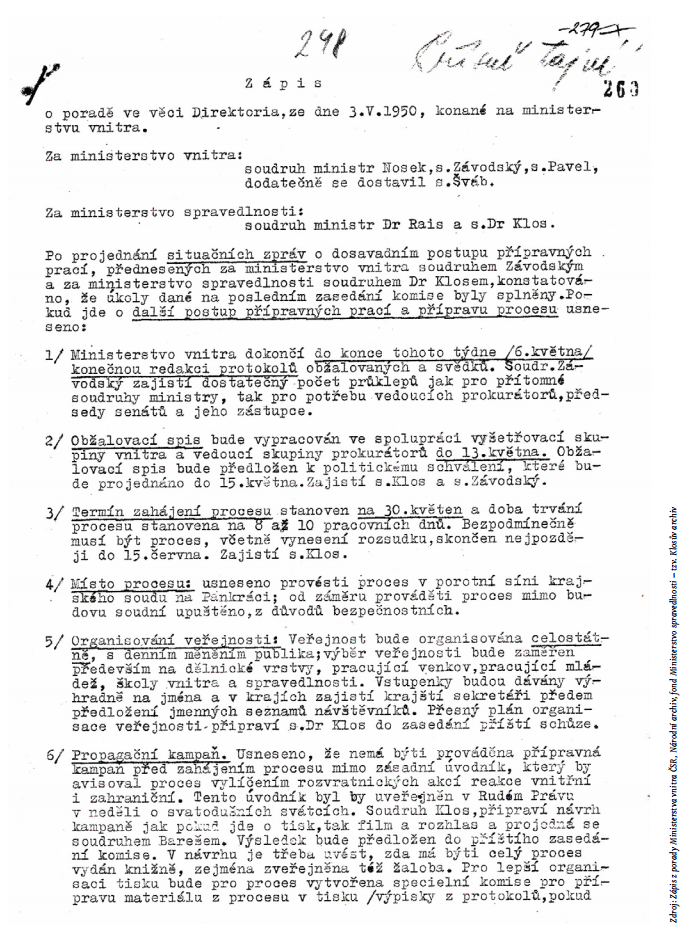 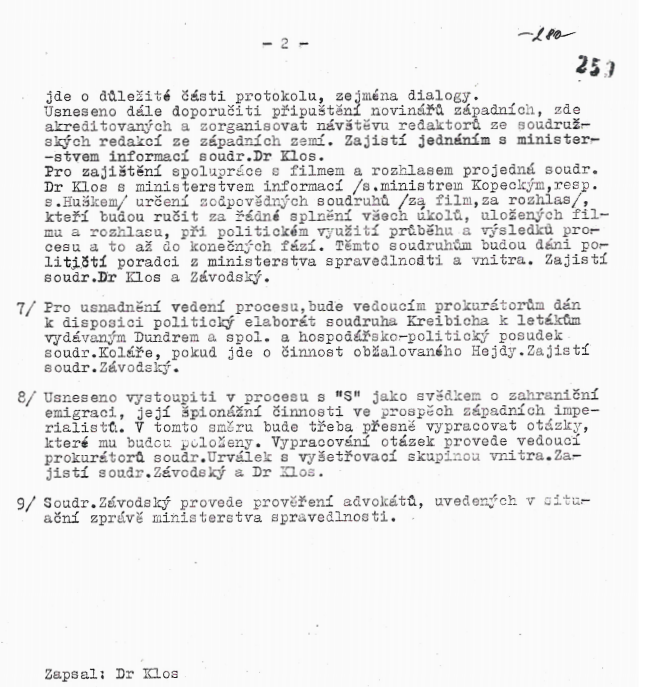 dokument 2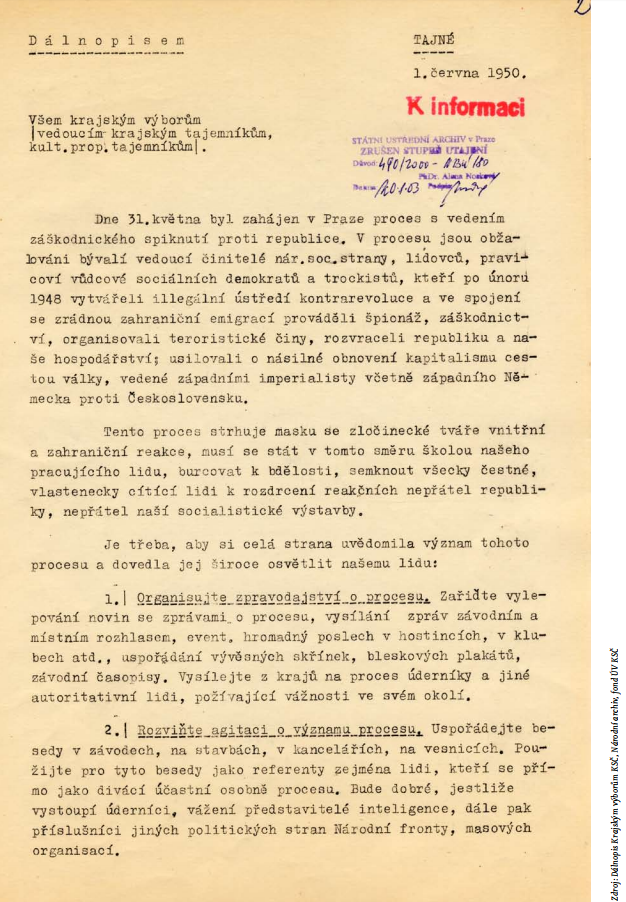 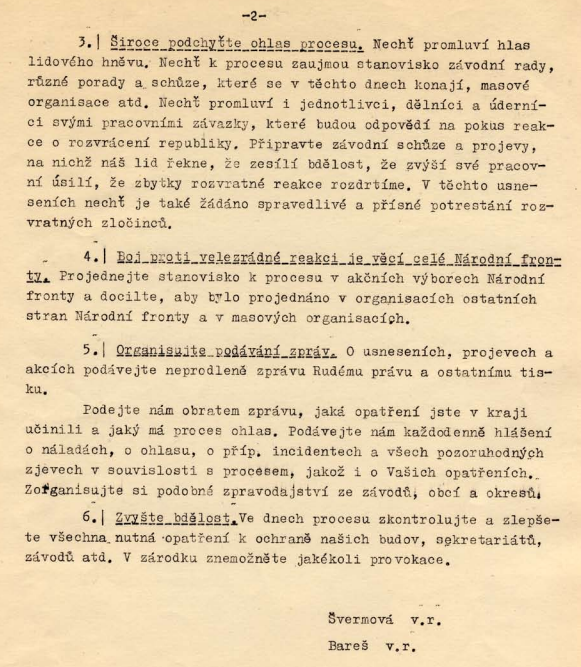 Na základě informací zjištěných z filmu či výše uvedených dokumentů sepiš, co vše bylo předem v procesu připraveno.Jaká informace o přípravě procesu tě v písemných materiálech nejvíce překvapila?Obsahují materiály informace o tom, kdo proces připravil?Bylo možné, aby lidé, kteří se procesu zúčastnili jako obhájci, prokurátoři či soudci, nevěděli o jeho přípravě?Jak se liší inscenovaný proces od soudních procesů, které probíhají v demokratických státech?